                                                    Parish Priest: Fr Behruz Rafat Telephone 01580 762785 Mobile: 07903 986646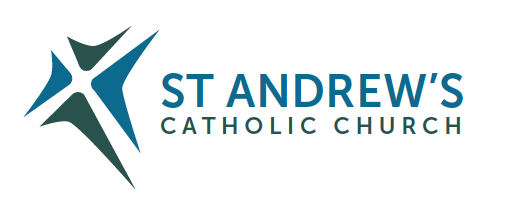 Address: The Presbytery, 47 Ashford Road, Tenterden, Kent TN30 6LL. Parish E-mail behruzrafat@rcaos.org.uk  Parish Website: www.standrewstenterden.orgDeacon: Rev. Jolyon Vickers Telephone: 01580 766449 Email:  jolyonvickers@rcaos.org.uk           Hire of Parish Hall:  Lesley McCarthy 07791 949652 E-mail: tenterdenparishcentre@rcaos.org.ukNewsletter Editor:  Patricia Sargent   01233 850963 E-mail: sargentpat51@gmail.comNewsletter for the week commencing 28th May 2023Pentecost Sunday (A)Entrance antiphon:  The Spirit of the Lord has filled the whole world and that which contains all things understands what is said, alleluia.First Reading: Acts of the Apostles 2: 1-11Psalm 103 Response:  Send forth your spirit, O Lord, and renew the face of the earth.Second Reading:  First letter of St Paul to the Corinthians 12: 3-7; 12-13SequenceAcclamation:  Alleluia, alleluia!  Come, Holy Spirit, fill the hearts of your faithful, and kindle in them the fire of your love.  Alleluia!Gospel:  John 20: 19-23Communion antiphon:  They were all filled with the Holy Spirit and spoke of the marvels of God, alleluia.Father Behr writes:Dear ParishionersOn Thursday we celebrate the feast of Our Lord Jesus Christ the Eternal High Priest. This feast gives us a great opportunity to pray for all priests and for vocations to the sacred priesthood. We have adoration from 9am as usual and we will pray the Luminous mysteries of the Rosary finishing with solemn Benediction. A wonderful way to prepare for Holy Mass. As Catholics we should pray for our priests and the Mass on Thursday at 10am will be offered for all priests. O God, who for the glory of your majesty and the salvation of the human race,made your Only Begotten Son the Eternal High Priest,grant that, through the outpouring of the Holy Spirit,those whom he has chosen as ministers and stewards of his mysteries,may be found faithful in carrying out the ministry they have received.Through our Lord Jesus Christ, your Son,who lives and reigns with you in the unity of the Holy Spirit, God, for ever and ever.AmenFr Behr Your Prayers are asked for:Those recently deceased:  Those ill or infirm: Mara McDermot, Jane McKinnon, June Munton, Ailish Cantwell (Jones), Sylwia Dorosz, Joe Adams, Ellie Lawrence, Patricia Hook, Josie Payne, Pat Holland and all those who are unwell and in need of our prayers.Those whose anniversaries of death occur at this time: Clare Kirschen, Elsie Hulse, Henry Balkham, Dorothy Stewart, Desmond Collins, Paul Lamonte, Annie Smith, Matthew Murphy and Colin Dolman.Confession Fr Behr is available for Confession every Saturday from 10.30am - 11am. He is also happy to visit those who are not able to come to church.  Some dates for your diaries:Sunday June 4th - Next Children’s Liturgy at the 10am Mass and the first Sunday of every month. All children who have not made their First Holy Communion are welcome to attend.  Sunday June 11th - Corpus Christi procession after 10am MassFriday July 28th - Quiz night at Saint Andrew's starting at 19:00 to raise funds for the local Larder Project. Open to all. This is a corrected date from previous noticeSunday September 24th at 6pm - the first of our NEW Churches Together Sunday evening services. 4 different venues in rotation in that denominations "house style" with the local preacher (Methodist, Church of England, Baptist and Catholic). These will be on the last Sunday of each month.Monday 30th October in the mornings for 4 mornings - the Churches Together Holiday Club -offers of help always welcomed - hosted in ZionMonday 24th June 2024 - the Life Exhibition is back for 5 days - Again help would be most welcome.Following the footsteps of the Saints (Called to action by our faith– Saturday 10th June)You are invited to CAFOD’s International Office on Saturday 10th June for a short time exploring our faith, why we Campaign & how you can help.The morning will include guest speakers & a chance for discussion in workshops to explore activities such as Live Simply, Our unfair Food System and Liturgy resources.The morning will run from 10.30-1pm at CAFOD’s Office in Lambeth North SE1.  For further information contact Sarah or Celeste southwark@cafod.org.uk  for booking please see https://cafod.org.uk/news/events  or Eventbrite here.March for Life UK In London on Sat 2nd Sept. Many are concerned about restrictions on freedom but it’s often not until these restrictions affect us personally that we speak up. Abortion destroys the most fundamental freedom, the freedom to live and leaves so many women and men deeply hurting. Join thousands of others at this family-friendly event to speak up for those who cannot speak for themselves. Full details can be found at marchforlife.co.uk  Mass in Celebration of the Sacrament of Marriage, Sept. 23rd, 3pm, at St George’s CathedralIf you are celebrating your 1st/10th/25th/40th/50th/60th + wedding anniversary this year, please let your parish know as soon as possible, and no later than the end of July, providing the following details:  your names in the format John and Mary Smith, your email address, home address, the anniversary you are celebrating, so you can receive an invitation from the Archbishop for the renewal of vows during Mass.  Spaces are limited.  You can also get in touch with us at mflkent@rcaos.org.ukAs the title of your email, please write your parish location e.g., Ashford, Canterbury.   Marriage and Family Life Kent RC Archdiocese of SouthwarkThis week’s services (27th May – 3rd June) Feasts and Mass intentions during the week.This week’s services (27th May – 3rd June) Feasts and Mass intentions during the week.Saturday 27th MaySt Augustine of Canterbury, BishopNo public Mass am10.30 -11am Confession6pm Vigil Mass   Peter Callan RIP                                        Reader: KathySunday 28th MayPENTECOST SUNDAY10am Mass  People of the Parish                                   Reader: Collette12 Midday Traditional Latin Mass Monday 29th May Mary, Mother of the Church10am Mass Terry Reagan RIPTuesday 30th MayFeria10am Mass  Donor’s  IntentionWednesday 31st MayThe Visitation of the Blessed Virgin Mary 10am Service of the Word and Holy CommunionThursday 1st JuneOur Lord Jesus Christ, Eternal High Priest9am-10am Adoration10am Mass Holy Mass for PriestsFriday 2nd JuneSts Marcellinus & Peter, Martyrs10am Mass  Margaret Brownhill Intention (Wendy)10.30 – 11.30am AdorationSaturday 3rd JuneSt Charles Lwanga & Companions, MartyrsNo public Mass am10.30 -11am Confession6pm Vigil Mass  Our Lady Queen of Peace              Reader: TBASunday 4th JuneTHE MOST HOLY TRINITY10am Mass   People of the Parish                               Reader:  Frances12 Midday Traditional Latin Mass Flowers: for 3rd/4th June – FrancesFlowers: for 3rd/4th June – FrancesCleaners: for 3rd/4th June – Liz & DavidCleaners: for 3rd/4th June – Liz & David